ПРИЛОЖЕНИЕ  к постановлению администрациигорода Кемеровоот 14.04.2016 № 805Схема границ прилегающих территорий к отделу военного комиссариата Кемеровской области по Рудничному и Кировскому районам города Кемерово, расположенному по адресу: г. Кемерово, ул. Нахимова, 31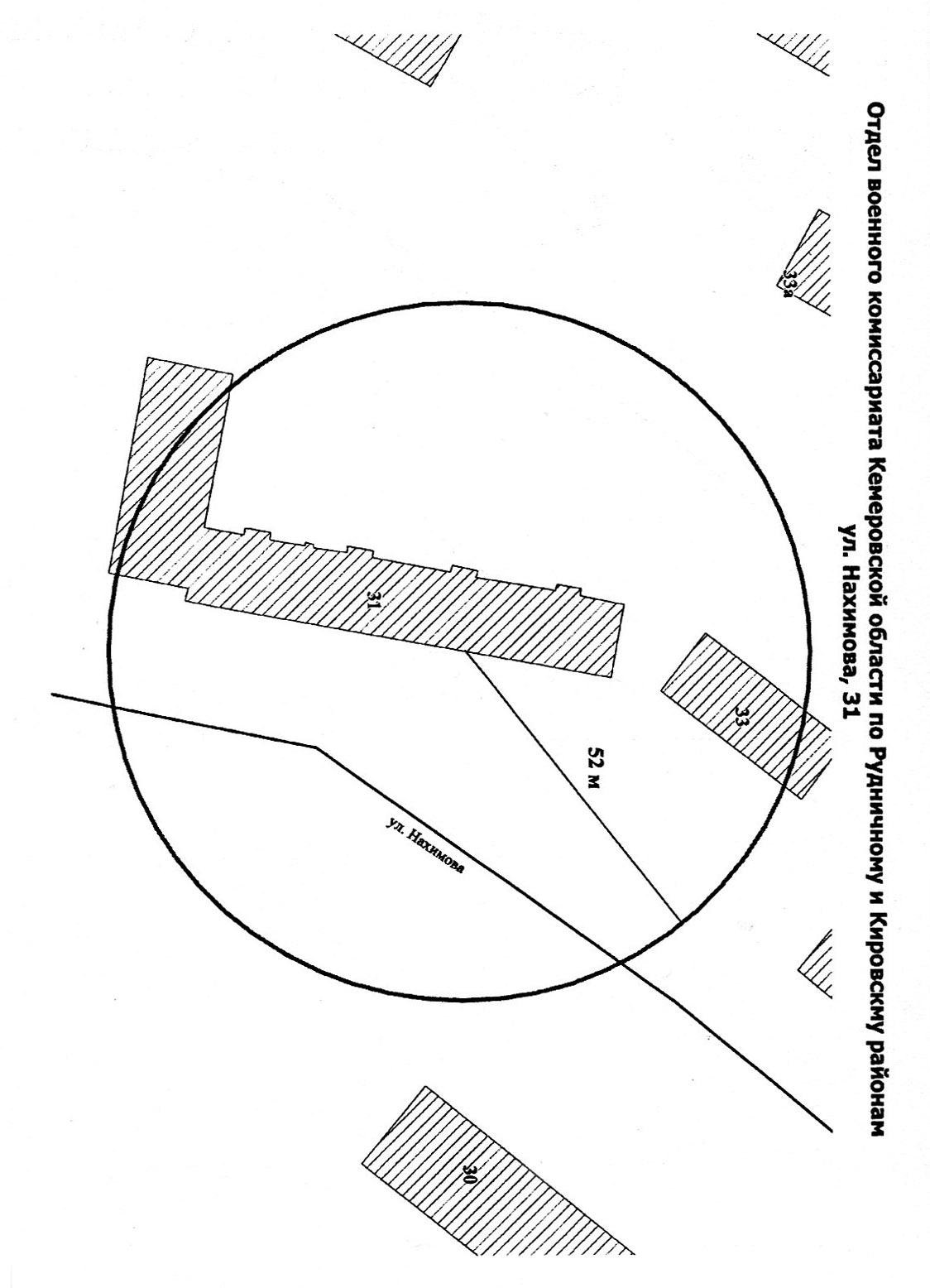 Начальник управления делами					В.И. Вылегжанина